 Sustainable Soups for Sustenance – 5C STEM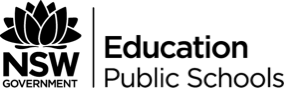 Stage 3 	Term 2/3 2016How can we create a sustainable garden environment within our school and in turn help our school and local community?Big ideas/why does the learning matterSustainable Soups for Sustenance.‘How we can get our garden growing in a sustainable manner and help our school and local community at the same time.’Built Environments (BE) – students develop their understanding about places and spaces, and their uses. People create, construct and modify their surroundings for a wide range of purposes. The environments people build are an important part of our communities and culture.Driving questionHow can we create a sustainable garden environment within our school and in turn help our local community?Central syllabus ideas/conceptScience and Technology – Built Environments – Science (incorporating Science and Technology K-6) K-10 Syllabus © NSW Education Standards Authority (NESA) for and on behalf of the Crown in right of the State of New South Wales, 2012Geography – Place – Geography K-10 Syllabus © NSW Education Standards Authority (NESA) for and on behalf of the Crown in right of the State of New South Wales, 2015Mathematics – Numeration, Measurement & Geometry – Mathematics K-10 Syllabus © NSW Education Standards Authority (NESA) for and on behalf of the Crown in right of the State of New South Wales, 2012English – Writing (Letter, Report, Explanation, Information Reports) – English K-10 Syllabus © NSW Education Standards Authority (NESA) for and on behalf of the Crown in right of the State of New South Wales, 2012Creative Arts – Design artwork – Creative Arts K-6 Syllabus © NSW Education Standards Authority (NESA) for and on behalf of the Crown in right of the State of New South Wales, 2006.Hook/entry eventRejuvenation of a school vegetable patch. Excursion around local area with Aboriginal Community representatives to see native food sources.Possible expertsPenrith City Council, local citizens, school community members, Herbarium Curator at the Royal Botanical Gardens, Penrith Council, Environmental Matters,Local Aboriginal Community Educational Officers (Local Support – Panthers on the Prowl Program – Nutrition and Community Links)AudienceYears 3-6 and families and friends, local community and local media.Culminating eventInvite students (3-6) and their families to an Open Day to view displays of student’s work at harvesting time with taste testing available. Emu Heights Collaborative Stem Exhibition and invite local community and media.Vegetables to be sold at Soup Kitchen.Mathematics outcomesWorking mathematicallyMA3-1WM – describes and represents mathematical situations in a variety of ways using mathematical terminology and some conventions MA3-2WM – elects and applies appropriate problem-solving strategies, including using digital technologies, in undertaking investigations MA3-3WM – gives a valid reason for supporting one possible solution over another LengthMA3-9MG – selects and uses the appropriate unit and device to measure lengths and distances, calculates perimeters, and converts between units of lengthFractions and DecimalsMA3-7NA – compares, orders and calculates with fractions, decimals and percentages Addition and SubtractionMA3-5NA – selects and applies appropriate strategies for addition and subtraction with counting numbers of any sizeMultiplication and DivisionMA3-6NA – selects and applies appropriate strategies for multiplication and division, and applies the order of operations to calculations involving more than one operationTwo-Dimensional SpaceMA3-15MG – manipulates, classifies and draws two-dimensional shapes, including equilateral, isosceles and scalene triangles, and describes their propertiesAnglesMA3-16MG – measures and constructs angles, and applies angle relationships to find unknown anglesPositionMA3-17MG – locates and describes position on maps using a grid-reference systemsEnglish outcomesEnvironmentsENS3.5 Patterns of place and location – demonstrates an understanding of the interconnectedness between Australia and global environments and how individuals and groups can act in an ecologically responsible mannerENS3.6 Relationships with places – explains how various beliefs and practices influence the ways in which people interact with, change and value their environmentEN3-6B – uses knowledge of sentence structure, grammar, punctuation and vocabulary to respond to and compose clear and cohesive texts in different media and technologiesEN3-2A – composes, edits and presents well-structured and coherent texts EN3-3A – uses an integrated range of skills, strategies and knowledge to read, view and comprehend a wide range of texts in different media and technologies History outcomesHT3-1 – describes and explains the significance of people, groups, places and events to the development of AustraliaHT3-2 – describes and explains different experiences of people living in Australia over timeHT3-3 – identifies change and continuity and describes the causes and effects of change on Australian societyScience outcomesST3-4WS – investigates by posing questions, including testable questions, making predictions and gathering data to draw evidence based conclusions and develop explanationsST3-5WT – plans and implements a design process, selecting a range of tools, equipment, materials and techniques to produce solutions that address the design criteria and identified constraints ST3-10LW – describes how structural features and other adaptations of living things help them to survive in their environmentST3-11LW – describes some physical conditions of the environment and how these affect the growth and survival of living thingsST3-13MW – describes how the properties of materials determine their use for specific purposesCreative and Performing Arts outcomesVAS3.1 – investigates subject matter in an attempt to represent likenesses of things in the world closely observes details of things in the world and seeks to make artworks about these utilises different artistic forms and explores how symbols may be used in their interpretation of selected subject matter explores subject matter of personal and social interest from particular viewpoints including objects, events, places and spacesOpen-ended assessment opportunitiesDescribes some physical conditions of the environment and how these affect the growth and survival of living things ST3-11LWAssessments integrated across KLAs.Pre – taskDriving Questions – “How can we create a sustainable garden environment within our school and in turn help our local environment and community?”Midpoint – taskSTEM Learning Journal incorporating all KLA’s. Learning Journals QR codesAcross Curricula – AurasmasChildren Progress Monitoring – A continuous measuring and documenting of change or progress against standard criteriaThe growth and survival of living things are affected by the physical conditions of their environment. Create learning journalStudents explore our local school with the key question of …How can we create a sustainable garden environment within our school and in turn help our local community?Evidence to collectA systematic teaching that engages students in learning the essentials knowledge and life-enhancing skill through and extend, student influenced inquiry process structured around complex, authentic questions and carefully designed products and tasks.It starts with the questions or challengeIt is a student-centred activityIt requires critical thinking, collaboration and communicationIt involves meaningful tasksIt is assessed on individual basisSTEM – Buck Institute website that shows teachers how to use project-based learning – http://www.bie.org/aboutThroughout this unit students willcollaboratively and individually be selecting suitable methods for gathering data and information first-hand and from reliable secondary sourcesEvidence to collectemotions displayed on back wall tracking students’ individual progress against standardsletter to appropriate food organisations eg: CouncilStudents will conduct investigations byworking individually and collaboratively in conducting a range of appropriate investigation methods, including fair tests, to answer questions or solve problems accurately observing, measuring and recording data, using digital technologies as appropriateusing formal units and abbreviations for measuring and recording data suggesting improvements to the methods used to investigate a question or solve a problem.Evidence to collectongoing assessments through Learning Journals science explanation, testing, conclusionsAnt-Pest Designs and Protype and final productinformation reports on Insectscoding project outcomesstudent notesstudent photo journeystudents open night presentation including all student designed resourcesintegration of technology in student presentationsiMovies, Aurasma [website on making and using augmented reality] https://www.aurasma.com/QR codes, Coding projects.Microsoft Excel they can utilise this to produce graphs to record results.Students process and analyse data and information byconstructing and using a range of representations, including tables, graphs (column, picture, line and divided bar graphs) and labelled diagrams using numerical techniques to analyse data and information, including calculating the means and percentages of small sets of data drawing conclusions and providing explanations based on data and information gathered first-hand or from secondary sources comparing gathered data with predictions, and using as evidence in developing explanations of events and phenomena.Evidence to collectNew South Wales Department of Education Learning Tools Selector web application – https://app.education.nsw.gov.au/learning-tools-selector/Search Students will reflect on their gathered evidence in relation tothe process used to gather, process and analyse their data and information their own prior knowledge as well as accepted scientific explanations their own and others' conclusions.Learning activitiesconstructing and using a range of representations, including tables and graphs, to represent and describe observations, patterns or relationships in data including using digital technologies as appropriate using a variety of ways to accurately communicate ideas, explanations and processes, including multi-modal texts, labelled diagrams, as well as written and oral factual texts as appropriate map and plan a sustainable school space within our school environment using a sketching appanalyse student questions and answers and document through recording student responses and ideas using the video on the class iPads discuss the environment and the need for gardens and their role in sustainabilitydecide on the important elements for the gardendesign and plan a suitable gardendiscuss issues and limitations and ways to overcome themcreate a final garden plot design through consensusimplement their plan to create a garden with assistance from other stakeholders and experts (Pop Buttercup, Kris McColl, Local Council, Environmental Matters – school student community, local community) participate fully in their STEM garden project with the commitment towards monitoring and achieving personal and group goals and to develop life – skills integrating many key learning areasuse Science, Technology, Engineering and Maths predominantly to help solve problems with a focus on rich, deep thinking that will help overcome real life problems 21st Century tools to solve 21st Century problems.visit the vegetable patch and students make a plan through establishing what we need to do in order to get the vegetable garden growinguse deBono Six Thinking Hats as a tool to strengthen critical thinking, collaboration, communication and creativity skills across all KLA’s in this enquiry based learning journalstudents use the iPads to video and recorder; teachers, support from community helpers and stakeholders to help steer, guide and scaffold the processdiscuss the environment and the need for gardens and sustainabilitydecide on the important elements to include in a sustainable garden designresearch various vegetables and fruits that are in our gardenadjust design and plan according to the learning journey of the studentsconsider issues and limitations and ways to overcome themcreate a final design (through consensus) and use drawing and sketching apps to make garden plot prototypes using correct measurements – areas, perimeters, volume and length.students engage in collaborative thinking and once they have established the garden direction begin the purchase (money and budgets) and planting part of the programwhile plants are growing in the garden contact professionals with the aim of setting up experiments with differing scientific variantsorganise Herbarium Curator at the Royal Botanical Gardens to visit and provide educational opportunities and professional knowledge to set up experiments. Eg focus on light, water, soil, fertiliser variantsinvestigate the growth and variables of the garden environment by predicting what the findings of an investigation might be through; posing questions, including testable questions, making predictions and gathering data to draw evidence-based conclusions and develop explanationsapplying experience from similar situations in the past to predict what might happen in a new situation under varying climatic conditionsorganise experiments and Test predictions, answer questions or solve problems including surveys, fieldwork, research and fair tests seeking guidance from the experts seek and decide which variable should be changed and measured in fair tests while keeping everything else the same using suitable equipment and materials, checking observations and measurements by repeating them where appropriate students use equipment and materials safely, identifying potential riskexperiments are constructed with the help of students and predictions and results are recordedstudents then use this information to continue to grow plants to the best outcome based on evidence supported from their testsinformation and explanation science reports are written and recorded in booksthe students will look to the land and Aboriginal 8Ways Learning – by contacting Local Aboriginal elder Aunty Maureen and take up her offer to help establish native food gardendiscuss the diverse relationships between Aboriginal peoples and the British the role that a significant individual or group played in shaping a colony; for example, explorers, farmers, entrepreneurs, artists, writers, humanitarians, religious and political leaders, and Aboriginal and/or Torres Strait Islander peoples students look at bush tucker and establish a bush tucker garden alongside our vegetable garden with the consultation and help of the local Aboriginal community advisorslook at ways the aboriginal community control pests (if so)students look at pests and research how they effect and how they affect plantsinvent, design and engineer environmentally friendly anti – pest devices to keep insects at bay in order to minimise crop damageexperiment and provide a marketing plan to sell anti-pest devices to the parents of our school in order to fund further gardening produce projects. Self-efficient gardeningdescribe a simple food chain, eg plant is food for caterpillar which is food for magpie represent simple food chains in a variety of ways, such as a pictorial representation or flowchart, eg plant → caterpillar → magpie using coding technology design an environmental ap that relates to bugs being eaten or handpicked in an ecologically friendly manner research and experiment with companion garden and the part it plays in sustainable gardeningcontact Enviro-matters visit and help with ideas and suggestions on how to get the worm farm up and how to make it viableuse our experts and Kristine McColl to help identify endangered butterflies in our local community and how we can use our garden area to encourage their reproductionestablish protocols for harvesting the food using food safety and managing timelinesharvest and deliver produce to soup kitchenuse the knowledge of aboriginal elders to inform us on how we can use sustainable practices to protect our become ambassadors for the environment with their families and in the community through writing articles for the school newspaper.Evidence to collectIncursion (optional) – Dart Conferences website incursion (video conference) booking for ‘Target 100: Future Foods’ – http://dartconnections.org.au/DART-excursions/target-100-future-foods-1?ItemID=3338056 Main excursion – Mt Annan excursion to look at Seedbanks in a High Tech facility. It has an awesome teaching classroom. The Sydney Royal Botanic Gardens’ website – https://www.rbgsyd.nsw.gov.au/Learn Germination for younger groups is covered in:‘Get Growing’ section of the Royal Botanic Gardens New South Wales website – https://www.rbgsyd.nsw.gov.au/Learn/Primary-School-Excursions/Royal-Botanic-Garden-Primary-School-Excursions/Get-Growing‘Plant Connections’ section of the Royal Botanic Gardens New South Wales website – https://www.rbgsyd.nsw.gov.au/Learn/Primary-School-Excursions/Royal-Botanic-Garden-Primary-School-Excursions/Plant-ConnectionsPossible questions for ExperimentsWhat claim will you be testing?Do you need to research how you could test this properly? Where will you look for information to assist you? What will you be measuring? How will you actually measure this? How will you ensure your measurements are accurate? What equipment are you going to use? Is it available? What results will you record? How will you record these?Are there any safety precautions you need to take? List the steps you will do in your investigation. Have you designed a fair test?Improve on their methods if they were to do the investigation again. What did they find difficult when doing this experiment? What would they change to make it better?Post – taskThis project will culminate in the delivery of our school based projects in the school hall for an open nightfeedback/completed survey and collated results from all stakeholderspaper to publish the projectEvidence to collectuse of technology scanning informationstudent work is presented to the school community/ public through exhibition including 21st century technology – QR codes, Aurasmas, Google drive, Class blogs and I moviesstudents are asked to publicly explain the reasoning behind choices they made, their inquiry process, how they worked, what they learned, etc.